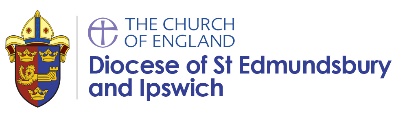 Year group: Y4   Term:     Spring 2                 Date:                 Class:Year group: Y4   Term:     Spring 2                 Date:                 Class:Year group: Y4   Term:     Spring 2                 Date:                 Class:How does the teaching of the gurus move Sikhs from dark to light?How does the teaching of the gurus move Sikhs from dark to light?How does the teaching of the gurus move Sikhs from dark to light?Teachers will enable pupils to be able to achieve some of these outcomes, as appropriate to their age and stage:Teachers will enable pupils to be able to achieve some of these outcomes, as appropriate to their age and stage:Teachers will enable pupils to be able to achieve some of these outcomes, as appropriate to their age and stage:Working towards:Expected:Greater depth:These pupils can identify Guru Nanak and know he was an important Guru for Sikhs. They may recall some of his stories or Sikh practices but cannot make the link to teaching about God.  Pupils understand the Sikh belief that guidance from God came to humans through ten Gurus. They identify Nanak as the first and the Guru Granth Sahib as continuing to lead those who follow Sikh teaching. Pupils articulate how Nanak wanted to teach people about God and how to live to bring them into the light. They recall stories about Nanak such as his first day at school or how he became the guru. Pupils extend their understanding to explanations of his teachings e.g. about religious labels. Ultimately, pupils understand the key idea from this unit:Sikhs believe the divine light of God is passed from one Guru to the next. These pupils have an excellent understanding of Sikh teaching. They know more than just the stories of Guru Nanak. They can engage with Sikh teachings e.g. by confidently articulating how a Sikh will put the three principles into practice or by explaining how chanting and meditation help a Sikh know God better.Names<when assessed, list names of children in class here>Names<when assessed, list names of children in class here>Names<when assessed, list names of children in class here>%%%